АДМИНИСТРАЦИЯ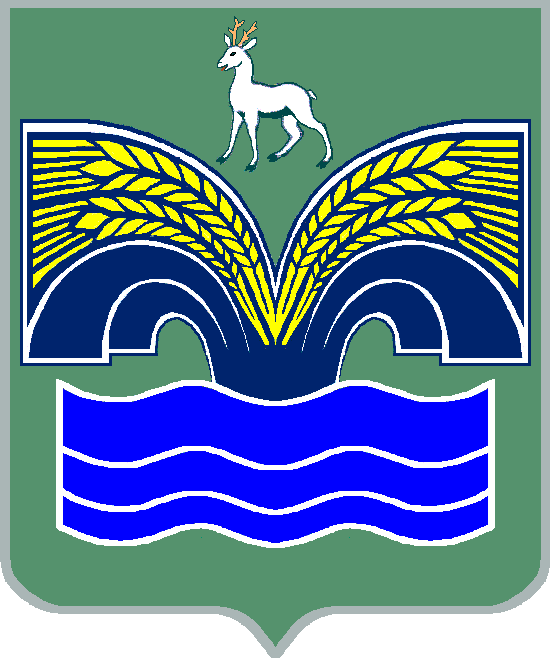 СЕЛЬСКОГО ПОСЕЛЕНИЯ НОВЫЙ БУЯНМУНИЦИПАЛЬНОГО РАЙОНА КРАСНОЯРСКИЙСАМАРСКОЙ ОБЛАСТИПОСТАНОВЛЕНИЕот 31 августа 2023 года № 40О проведении публичных слушаний по проекту решения о внесении изменений в Правила землепользования и застройки сельского поселения Новый Буян муниципального района Красноярский Самарской областиВ соответствии со статьями 31, 33 Градостроительного кодекса Российской Федерации, учитывая установленные статьей 7 Федерального закона от 14.03.2022 № 58-ФЗ «О внесении изменений в отдельные законодательные акты Российской Федерации» особенности при осуществлении градостроительной деятельности в 2023 году, руководствуясь статьей 28 Федерального закона от 06.10.2003 № 131-ФЗ «Об общих принципах организации местного самоуправления в Российской Федерации», Уставом сельского поселения Новый Буян муниципального района Красноярский Самарской области, Порядком организации и проведения публичных слушаний в сфере градостроительной деятельности сельского поселения Новый Буян, утвержденным решением Собрания представителей сельского поселения Новый Буян муниципального района Красноярский Самарской области от 20.06.2018 № 23 (далее – Порядок), постановляю:1. Провести на территории сельского поселения Новый Буян муниципального района Красноярский Самарской области публичные слушания по проекту решения Собрания представителей сельского поселения Новый Буян муниципального района Красноярский Самарской области «О внесении изменений в Правила землепользования и застройки сельского поселения Новый Буян муниципального района Красноярский Самарской области» (далее также – Проект решения).2. Информационные материалы к Проекту решения включают в себя разделы I – III Правил в новой редакции, Карту градостроительного зонирования сельского поселения Новый Буян муниципального района Красноярский Самарской области в новой редакции, графические описания местоположения границ территориальных зон, перечень координат характерных точек этих границ.3. Срок проведения публичных слушаний по Проекту решения о внесении изменений в Правила, с учетом особенностей, установленных статьей 7 Федерального закона от 14.03.2022 № 58-ФЗ «О внесении изменений в отдельные законодательные акты Российской Федерации», – с 02.09.2023 по 30.09.2023.4. Срок проведения публичных слушаний исчисляется со дня официального опубликования Проекта решения до дня официального опубликования заключения о результатах публичных слушаний.5. Организатором публичных слушаний является Комиссия по подготовке проекта Правил землепользования и застройки сельского поселения Новый Буян муниципального района Красноярский Самарской области.6. Место проведения экспозиции Проекта решения в сельском поселении Новый Буян муниципального района Красноярский Самарской области: 446390, Самарская область, Красноярский район, село Новый Буян, ул. Красноармейская, 19А. 7. Экспозиция Проекта решения проводится в период с 11.09.2023 по 23.09.2023. Посещение экспозиции возможно в рабочие дни с 10 до 19 часов, в выходные дни с 12 до 17 часов.8. Провести собрания участников публичных слушаний:в поселке Горьковский – 13.09.2023  г. в 17:00 по адресу: пос. Горьковский, ул. Яблоневая, 7; в поселке Рига – 13.09.2023  г. в 18:00 по адресу: пос. Рига, ул. Вишневая, 1;в поселке Дубовая Роща – 14.09.2023  г. в 17:00 по адресу: п. Дубовая Роща, ул. Дачная, 4;в селе Михайловка – 14.09.2023  г. в 18:00 по адресу: с. Михайловка, ул. Степная, д.24;в деревне Сергеевка – 15.09.2023  г. в 17:00 по адресу: д. Сергеевка, ул. Песчаная, д.1;в деревне Николаевка – 15.09.2023  г. в 18:00 по адресу: д. Николаевка, ул. Светлая, д.2;в деревне Новоурайкино – 16.09.2023  г. в 18:00 по адресу: д. Новоурайкино, ул. Центральная, д.54;в селе Новый Буян – 17.09.2023  г. в 18:00 по адресу: с. Новый Буян, ул. Красноармейская, д.19А.9. Представление участниками публичных слушаний предложений и замечаний по Проекту решения, а также их учет осуществляется в соответствии с Порядком с учетом особенностей, установленных статьей 7 Федерального закона от 14.03.2022 № 58-ФЗ «О внесении изменений в отдельные законодательные акты Российской Федерации».10. Прием замечаний и предложений от жителей поселения и иных заинтересованных лиц по Проекту решения осуществляется по адресу, указанному в пункте 6 настоящего постановления, в рабочие дни с 10 до 19 часов, в выходные дни с 12 до 17 часов. 11. Замечания и предложения могут быть внесены: 1) в письменной или устной форме в ходе проведения собраний участников публичных слушаний; 2) в письменной форме в адрес организатора публичных слушаний; 3) посредством записи в книге (журнале) учета посетителей экспозиции проекта, подлежащего рассмотрению на публичных слушаниях.12. Прием замечаний и предложений от участников публичных слушаний, жителей поселения и иных заинтересованных лиц по Проекту решения осуществляется в срок с 11.09.2023 по 23.09.2023.13. Организатору публичных слушаний в целях заблаговременного ознакомления жителей поселения и иных заинтересованных лиц с Проектом решения обеспечить:официальное опубликование настоящего постановления, оповещения о начале публичных слушаний, а также Проекта решения в газете «Красноярский Вестник» 02.09.2023;распространение оповещения о начале публичных слушаний на информационных стендах, оборудованных около здания организатора публичных слушаний, в местах массового скопления граждан и в иных местах, расположенных на территории, в отношении которой подготовлены соответствующие проекты, и (или) в границах территориальных зон и (или) земельных участков, иными способами, обеспечивающими доступ участников публичных слушаний к указанной информации;размещение Проекта решения и информационных материалов к нему на официальном сайте Администрации муниципального района Красноярский Самарской области в информационно-телекоммуникационной сети «Интернет» http://kryaradm.ru/ в разделе «Поселения/Сельское поселение Новый Буян» (далее – официальный сайт) 11.09.2023.14. Назначить лицом, ответственным за ведение протокола публичных слушаний, протокола (протоколов) собрания участников публичных слушаний, книги (журнала) учета посетителей экспозиции Проекта решения, главного специалиста администрации сельского поселения Новый Буян Курзину Светлану Евгеньевну.15. Назначить лицом, уполномоченным председательствовать на собрании участников публичных слушаний, Главу сельского поселения Новый Буян муниципального района Красноярский Самарской области Е.Г. Тихонову.16. Опубликовать настоящее постановление в газете «Красноярский Вестник» и разместить его на официальном сайте.В соответствии с частью 2 статьи 62 Устава сельского поселения Новый Буян муниципального района Красноярский Самарской области для официального опубликования использовать также сетевое издание «Официальный сайт Администрации муниципального района Красноярский Самарской области» (http://kryaradm.ru, регистрация сетевого издания ЭЛ № ФС 77-75772 от 23.05.2019). В случае опубликования (размещения) полного текста муниципального правового акта в указанном сетевом издании объемные графические и табличные приложения к нему в газете «Красноярский Вестник» могут не приводиться.17. В случае, если настоящее постановление, оповещение о начале публичных слушаний и Проект решения будут опубликованы позднее календарной даты начала публичных слушаний, указанной в пункте 3 настоящего постановления, то дата начала публичных слушаний исчисляется со дня официального опубликования настоящего постановления, оповещения о начале публичных слушаний и Проекта решения. При этом установленные в настоящем постановлении календарная дата открытия экспозиции проекта, дата, до которой осуществляется прием замечаний и предложений от участников публичных слушаний, жителей поселения и иных заинтересованных лиц, а также дата окончания публичных слушаний переносятся на соответствующее количество дней.Глава сельского поселения Новый Буянмуниципального района КрасноярскийСамарской области							    Е.Г. Тихонова*С полной версией документа можно ознакомиться на официальном сайте администрации муниципального района Красноярский в сети интернет раздел «Поселение».Приложениек постановлению администрациисельского поселения Новый Буянмуниципального района КрасноярскийСамарской областиот 31.08.2023 № 40ПРОЕКТСОБРАНИЕ ПРЕДСТАВИТЕЛЕЙСЕЛЬСКОГО ПОСЕЛЕНИЯ НОВЫЙ БУЯНМУНИЦИПАЛЬНОГО РАЙОНА КРАСНОЯРСКИЙСАМАРСКОЙ ОБЛАСТИРЕШЕНИЕот __________________ № ________О внесении изменений в Правила землепользования и застройкисельского поселения Новый Буян муниципального района Красноярский Самарской областиВ соответствии со статьей 33 Градостроительного кодекса Российской Федерации, пунктом 20 части 1 статьи 14 Федерального закона от 06.10.2003 № 131-ФЗ «Об общих принципах организации местного самоуправления в Российской Федерации», с учетом заключения о результатах публичных слушаний по проекту изменений в Правила землепользования и застройки сельского поселения Новый Буян муниципального района Красноярский Самарской области от ______2023, Собрание представителей сельского поселения Новый Буян муниципального района Красноярский Самарской области решило:1. Внести следующие изменения в Правила землепользования и застройки сельского поселения Новый Буян муниципального района Красноярский Самарской области, утвержденные Собранием представителей сельского поселения Новый Буян муниципального района Красноярский Самарской области от 23.12.2013 № 35 (далее по тексту – Правила):1) разделы I – III Правил изложить в новой редакции согласно приложению № 1 к настоящему решению;2) Карту градостроительного зонирования сельского поселения Новый Буян муниципального района Красноярский Самарской области (в масштабах 1:25 000 и 1:5 000) изложить в новой редакции согласно приложению № 2 к настоящему решению;3) утвердить прилагаемые графические описания местоположения границ территориальных зон, перечень координат характерных точек этих границ.2. Опубликовать настоящее решение в газете «Красноярский Вестник» в течение десяти дней со дня издания.3. Настоящее решение вступает в силу на следующий день после его официального опубликования.Председатель Собрания представителейсельского поселения Новый Буянмуниципального района КрасноярскийСамарской области							    И.Ю. ГореловаГлава сельского поселения Новый Буянмуниципального района КрасноярскийСамарской области							    Е.Г. Тихонова